Índice de Información DisponibleSub-Portal de Transparencia MICMOficina de Acceso a la Información BASE LEGAL DE LA INSTITUCIÓN MARCO LEGAL DEL SISTEMA DE TRANSPARENCIA ESTRUCTURA ORGÁNICA DE LA INSTITUCIÓNOFICINA DE LIBRE ACCESO A LA INFORMACIÓNPLAN ESTRATÉGICO DE LA INSTITUCIÓNPUBLICACIONES OFICIALESESTADÍSTICAS INSTITUCIONALESINFORMACIÓN BASICA DE LOS SERVICIOS AL PÚBLICOACCESO AL PORTAL DE 311 SOBRE QUEJAS, RECLAMACIONES, SUGERENCIAS Y DENUNCIASDECLARACIONES JURADAS DE PATRIMONIOPRESUPUESTORECURSOS HUMANOSBENEFICIARIOS DE PROGRAMAS ASISTENCIALES COMPRAS Y CONTRATACIONES PÚBLICASPROYECTOS Y PROGRAMASFINANZASDATOS ABIERTOSCOMISIÓN DE ETICA PÚBLICAMAPA DE DOCUMENTOSCONSULTA PÚBLICA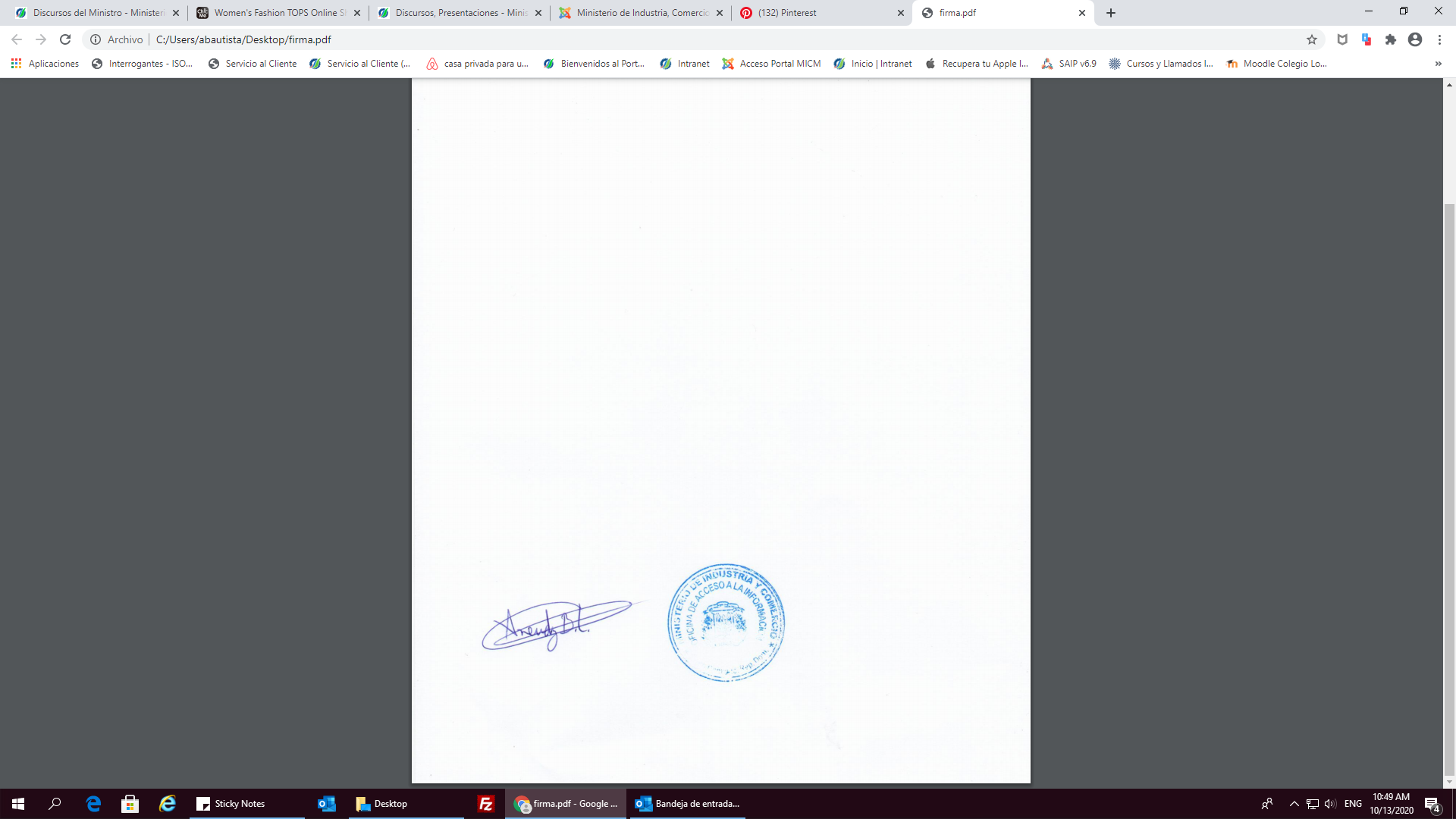 Aneudy Berliza Leyba Responsable de Acceso a la Información (RAI) Tel. (809) 685-5171. Ext. 1242 direccionoai@micm.gob.do / aneudy.berliza@micm.gob.doInstituciónInstitución: Ministerio de Industria y ComercioIncúmbete: Lic. Victor Orlando Bisono Haza
Teléfono: (809) 685-5171 
Dirección Física: TORRE MICM, Av. 27 deFebrero No. 306, Bella Vista. Santo Domingo, República Dominicana. 
Dirección Web:  www.micm.gob.doCorreo Electrónico institucional: info@micm.gob.doEnlace Portal TransparenciaFecha de ActualizaciónURL: https://micm.gob.do/transparencia/Noviembre 2022Documento / informaciónFormatoEnlaceFecha de CreacionDisponibilidad (Si/No)Constitución Política de la República Dominicana, Votada y proclamada el 13 de Julio. PDF OCRhttps://micm.gob.do/images/pdf/transparencia/base-legal-de-la-institucion/constitucion-de-la-republica-dominicana/Constitucion_Dominicana_2015.pdf10 de julio del 2015SiLeyesPDF OCRhttps://micm.gob.do/transparencia/base-legal-de-la-institucion/leyes Noviembre 2022SiDecretosPDF OCRhttps://micm.gob.do/transparencia/base-legal-de-la-institucion/category/decretos-2022Noviembre 2022SiResolucionesPDF OCRhttps://micm.gob.do/transparencia/base-legal-de-la-institucion/category/resoluciones-2022-copy Noviembre 2022SiOtras NormativasPDF OCRhttps://micm.gob.do/transparencia/base-legal-de-la-institucion/otras-normativasNoviembre 2022SiDocumento / InformaciónFormatoEnlaceFecha de CreacionDisponibilidad (Si/No)Ley No. 311-14 sobre Declaración Jurada de PatrimonioPDF OCRhttps://micm.gob.do/images/pdf/transparencia/marco_legal/leyes/Ley_311-14_sobre_Declarac_Jurada_Patrimonio.pdf11 de agosto del 2014SiLey No. 41-08 sobre la Función PúblicaPDF OCRhttps://micm.gob.do/images/pdf/transparencia/Ley_41-08_sobre_la_Funcion_Publica.pdf04 de enero del 2008SiLey No. 200-04 sobre Libre Acceso a la Información Pública.PDF OCRhttps://micm.gob.do/images/pdf/transparencia/Ley_General_200-04_sobre_Libre_Acceso_a_la_Informacion_Publica.pdf28 de agosto del  2004SiLey 423-06 Orgánica de Presupuesto para el Sector Público. PDF OCRhttps://micm.gob.do/images/pdf/transparencia/Ley_423-06_Organica_de_Presupuesto_para_el_Sector_Publico.pdf17 de noviembre del 2006SiLey 340-06 y 449-06 sobre Compras y Contrataciones de Bienes, Servicios, Obras y Concesiones y reglamentación complementaria.PDF OCRhttps://micm.gob.do/images/pdf/transparencia/marco_legal/leyes/Ley_340-06_sobre_Compras_y_Contrataciones_de_fecha_18_de_agosto_de_2006_y_su_modificacion_mediante_la_Ley_449-06_de_fecha_6_de_diciembre_de_2006.pdf18 de agosto del 2006SiLey No.10-04 que crea la Cámara de Cuentas.PDF OCRhttps://micm.gob.do/images/pdf/transparencia/Ley_10-04_de_la_Camara_de_Cuentas_de_la_Republica_Dominicana.pdf20 de enero del 2004SiLey No.10-07 que instituye el Sistema Nacional de Control Interno y de la Contraloría General de la Republica. PDF OCRhttps://micm.gob.do/images/pdf/transparencia/Ley_10-07_que_Instituye_el_Sistema_Nacional_de_Control_Interno_y_de_la_Contraloria_General_de_la_Republica.pdf5 de enero del 2007SiDecretosPDF OCRhttps://micm.gob.do/transparencia/marco-legal-del-sistema-de-transparencia/decretosNoviembre 2022SiReglamentos y ResolucionesPDF OCRhttps://micm.gob.do/transparencia/marco-legal-del-sistema-de-transparencia/resolucionesNoviembre 2022SiNormativasPDF OCRhttps://micm.gob.do/transparencia/marco-legal-del-sistema-de-transparencia/normativaNoviembre  2022       SiORGANIGRAMAFormatoEnlaceFecha de CreacionDisponibilidad (Si/No)Organigrama de la Institución PDF OCREstructura Dinamicahttps://micm.gob.do/transparencia/estructura-organica-de-la-institucion/estructura-organica09 Julio 2021SiManual OrganizacionalPDF OCRhttps://micm.gob.do/transparencia/estructura-organica-de-la-institucion/manual-organizacional 17 de noviembre del 2021SiManual de FuncionesPDF OCRhttps://micm.gob.do/transparencia/oficina-de-libre-acceso-a-la-informacion-oai/estructura-organizacional-de-la-oficina-de-libre-acceso-a-la-informacion/manual-de-funciones19 de noviembre del 2021SiDocumento / InformaciónFormatoEnlaceFecha de CreacionDisponibilidad (Si/No)Derechos de los ciudadanos al acceso a la información públicaInformativa digital https://micm.gob.do/transparencia/oficina-de-libre-acceso-a-la-informacion-oai/derechos-y-deberes-de-acceder-a-la-informacion-publicaPermanenteSiEstructura organizacional de la oficina de libre acceso a la información pública (OAI)Informativa digitalPDFhttps://micm.gob.do/transparencia/oficina-de-libre-acceso-a-la-informacion-oai/estructura-organizacional-de-la-oficina-de-libre-acceso-a-la-informacionNoviembre 2022SiManual de organización de la OAIPDF OCRhttps://micm.gob.do/transparencia/oficina-de-libre-acceso-a-la-informacion-oai/manual-organizacional-oai 19 de noviembre del 2021SIManual de Procedimiento de la OAIPDF OCRhttps://micm.gob.do/transparencia/oficina-de-libre-acceso-a-la-informacion-oai/manual-procedimiento-oai 27 de julio del 2021SiEstadísticas y balances de gestión OAIPDF OCRhttps://micm.gob.do/transparencia/oficina-de-libre-acceso-a-la-informacion-oai/estadisticas-y-balances-de-gestion-oaiNoviembre  2022SIResponsable de Acceso a la Información y los medios para contactarleInformativa digitalhttps://micm.gob.do/transparencia/oficina-de-libre-acceso-a-la-informacion-oai/contacto-raiNoviembre  2022SiInformación clasificadaInformativa digitalhttps://micm.gob.do/transparencia/oficina-de-libre-acceso-a-la-informacion-oai/informacion-clasificadaNoviembre 2022SíÍndice de documentos disponibles para la entregaInformativa digitalPDF OCRhttps://micm.gob.do/transparencia/oficina-de-libre-acceso-a-la-informacion-oai/indice-de-documentos-disponibles-para-la-entregaNoviembre 2022Si Formulario de solicitud de información públicaFormulario portal SAIPhttps://saip.gob.do/PermanenteSiÍndice de Transparencia EstandarizadoInformativa digital PDF OCR https://micm.gob.do/transparencia/oficina-de-libre-acceso-a-la-informacion-oai/indice-de-transparencia-estandarizadoNoviembre 2022SiDocumento / InformaciónFormatoEnlace / DocumentosFecha de CreacionDisponibilidad (Si/No)Planificación Estratégica InstitucionalPDF OCRhttps://micm.gob.do/transparencia/plan-estrategico-de-la-institucion-pei/planificacion-estrategica-institucional2020SiInformes de Seguimiento POAPDF OCRhttps://micm.gob.do/transparencia/plan-estrategico-de-la-institucion-pei/plan-operativo-anual-poaNoviembre  2022SiInformes de Gestión MemoriaPDF OCRhttps://micm.gob.do/transparencia/plan-estrategico-de-la-institucion-pei/informes-de-gestionNoviembre 2022SiDocumento / InformaciónFormatoEnlaceFecha de CreacionDisponibilidad (Si/No)Boletín MICMPDF OCRhttps://micm.gob.do/transparencia/publicaciones-oficiales/boletin-micmNoviembre  2022SiMonitor PDF OCRhttps://micm.gob.do/transparencia/publicaciones-oficiales/monitorNoviembre 2022SiLibrosPDF OCRhttps://www.micm.gob.do/transparencia/publicaciones-oficiales/libros/category/noviembre-41 Noviembre  2022SiDiscursos MinistroPDF OCRhttps://micm.gob.do/transparencia/publicaciones-oficiales/discursos-presentacionesNoviembre  2022SiOtras Publicaciones Digitalhttps://micm.gob.do/transparencia/publicaciones-oficiales/otras-publicacionesNoviembre 2022SiDocumento / InformaciónFormatoFormatoEnlaceFecha de CreacionFecha de CreacionDisponibilidad (Si/No)EstadisticasExcelPower BiExcelPower Bihttps://micm.gob.do/transparencia/estadisticas-institucionales/dashboardNoviembre 2022Noviembre 2022SiEstadísticas combustiblesEstadísticas combustiblesPDFhttps://micm.gob.do/transparencia/estadisticas-institucionales/estadisticas-combustiblesNoviembre 2022SiSiDocumento / InformaciónFormatoEnlaceFecha de CreacionDisponibilidad (Si/No)Servicios al publicoURLhttps://micm.gob.do/transparencia/servicios-al-publicoPermanenteSiDocumento / InformaciónFormatoEnlaceFecha de CreacionDisponibilidad (Si/No)Acceso al Portal de 311 sobre quejas, reclamaciones, sugerencias y denunciasURLhttp://www.311.gob.do/PermanenteSiEstadísticas 311PDF OCRExcelExcel XLSXPower Bihttps://micm.gob.do/transparencia/portal-311/estadisticas-311Noviembre  2022SiDocumento / InformaciónFormatoEnlaceFecha de CreacionDisponibilidad (Si/No)Declaraciones JuradasInformativa digital PDFURLhttps://micm.gob.do/transparencia/declaracion-jurada-de-patrimonio/declaracion-jurada2020SiDocumento / InformaciónFormatoEnlace / DocumentosFecha de CreacionDisponibilidad (Si/No)Presupuesto aprobado del añoPDFExcelhttps://micm.gob.do/transparencia/presupuesto/presupuestos-aprobados 2022SiEjecución de PresupuestoEjecucion de presupuesto mensualInforme Fisico Trismetral entregado DIGEPRESInforme Fisico Semestral entregado DIGEPRESInforme Fisico Anual entregado DIGEPRESPDFhttps://micm.gob.do/transparencia/presupuesto/ejecucion-de-presupuestohttps://micm.gob.do/transparencia/presupuesto/category/ejecucion-mensual-2022https://micm.gob.do/transparencia/presupuesto/category/informe-fisico-trimestral-entregado-digepres https://micm.gob.do/transparencia/presupuesto/category/informa-fisico-semestral-entregado-digepres https://micm.gob.do/transparencia/presupuesto/category/informe-fisico-anual-entregado-digepres Noviembre 2022SiDocumento / InformaciónFormatoEnlace / DocumentosFecha de CreacionDisponibilidad (Si/No)Nómina de empleadosPDF OCRhttps://www.micm.gob.do/transparencia/recursos-humanos/category/noviembre-40 Noviembre 2022SiJubilaciones, Pensiones y retirosPDF Excelhttps://micm.gob.do/transparencia/recursos-humanos/category/jubilaciones-pensiones-y-retiros-2022Noviembre   2022SiVacantesInformación digital PDF https://micm.gob.do/transparencia/recursos-humanos/vacantesPermanenteSiConsulta Volante de PagoInformación https://micm.gob.do/transparencia/recursos-humanos/consulta-volante-de-pagoPermanenteSiConcursosURL https://map.gob.do/ConcursaPermanenteSiDocumento / InformaciónFormatoEnlace / DocumentosFecha de CreacionDisponibilidad (Si/No)Beneficiarios de programas asistencialesInformacion digitalhttps://micm.gob.do/transparencia/beneficiarios-de-asistencia-socialNoviembre 2022SiDocumento / InformaciónFormatoEnlace / DocumentosFecha de CreacionDisponibilidad (Si/No)Como registrarse como proveedor del EstadoURLhttps://www.dgcp.gob.do/servicios/registro-de-proveedores/PermanenteSiPlan Anual de Compras y Contrataciones Informacion digitalExcelhttps://micm.gob.do/transparencia/compras-y-contrataciones-publicas/plan-anual-de-compras-y-contrataciones-pacc2022Si Licitación Pública Nacional Informaciónhttps://www.micm.gob.do/transparencia/compras-y-contrataciones-publicas/category/noviembre-46 Noviembre  2022Si Licitación Pública Internacional Informaciónhttps://www.micm.gob.do/transparencia/compras-y-contrataciones-publicas/category/noviembre-45 Noviembre 2022SiLicitaciones restringidasInformaciónhttps://www.micm.gob.do/transparencia/compras-y-contrataciones-publicas/category/noviembre-47 Noviembre 2022SiSorteos de ObrasInformaciónhttps://www.micm.gob.do/transparencia/compras-y-contrataciones-publicas/category/noviembre-50 Noviembre  2022SiComparaciones de preciosInformaciónhttps://www.micm.gob.do/transparencia/compras-y-contrataciones-publicas/category/noviembre-39 Noviembre 2022SiCompras MenoresInformaciónhttps://www.micm.gob.do/transparencia/compras-y-contrataciones-publicas/category/noviembre-37 Noviembre 2022SiSubasta InversaInformaciónhttps://www.micm.gob.do/transparencia/compras-y-contrataciones-publicas/category/noviembre-51 Noviembre 2022SiRelación de compras por debajo del umbralPDF https://www.micm.gob.do/transparencia/compras-y-contrataciones-publicas/category/noviembre-49 Noviembre 2022SiMicros, Pequeñas y Medianas EmpresasInformaciónhttps://www.micm.gob.do/transparencia/compras-y-contrataciones-publicas/category/noviembre-48 Noviembre 2022SiCasos de ExcepciónInformaciónhttps://www.micm.gob.do/transparencia/compras-y-contrataciones-publicas/category/noviembre-42 Noviembre 2022SiEmergencia NacionalInformaciónhttps://www.micm.gob.do/transparencia/compras-y-contrataciones-publicas/category/noviembre-44 Noviembre  2022SiCasos de UrgenciaInformaciónhttps://www.micm.gob.do/transparencia/compras-y-contrataciones-publicas/category/noviembre-43 Noviembre 2022SiOtros Casos de ExcepciónInformaciónhttps://www.micm.gob.do/transparencia/compras-y-contrataciones-publicas/category/noviembre-38 Noviembre 2022SiPortal TransaccionalURLhttps://micm.gob.do/transparencia/compras-y-contrataciones-publicas/category/portal-transaccional https://comunidad.comprasdominicana.gob.do/Public/Tendering/ContractNoticeManagement/Index?currentLanguage=es&Country=DO&Theme=DGCP&Page=Login PermanenteSiEstado de cuentas de suplidoresInformaciónhttps://www.micm.gob.do/transparencia/compras-y-contrataciones-publicas/estado-de-cuenta-por-pagar-a-suplidores/category/noviembre-53 Noviembre 2022SiDocumento / InformaciónFormatoEnlace / DocumentosFecha de CreacionDisponibilidad (Si/No)Descripción de los Programas y ProyectosProyectos ProgramasInformaciónhttps://micm.gob.do/transparencia/proyectos-y-programashttps://micm.gob.do/transparencia/proyectos-y-programas/category/proyectos https://micm.gob.do/transparencia/proyectos-y-programas/category/programasNoviembre 2022SiDocumento / InformaciónFormatoEnlace / DocumentosFecha de CreacionDisponibilidad (Si/No)Estado Financiero PDF OCRhttps://micm.gob.do/transparencia/finanzas/estados-financierosNoviembre 2020SiInformes financierosPDF https://micm.gob.do/transparencia/finanzas/informes-financierosBalance General Mensual: https://micm.gob.do/transparencia/finanzas/category/2022-14 Informe Mensual de Cuentas por Pagar:https://www.micm.gob.do/transparencia/finanzas/category/noviembre-52Informe Corte Semestral Basado en Sistema de Analisishttps://micm.gob.do/transparencia/finanzas/informes-financieros/informe-corte-semestral-basado-en-sistema-de-analisisInforme de Cierre Anualhttps://micm.gob.do/transparencia/finanzas/informes-financieros/informe-de-cierre-anualNoviembre  2022SiIngresos y Egresos PDFhttps://micm.gob.do/transparencia/finanzas/category/2022-15 Noviembre 2022SiInformes de Auditorias PDFhttps://micm.gob.do/transparencia/finanzas/informes-de-auditoriasNoviembre 2022SiReporte de Activos Fijos de la InstitucionPDF OCRhttps://micm.gob.do/transparencia/finanzas/category/2022-16Noviembre 2022SiRelación de inventario en AlmacénPDF https://micm.gob.do/transparencia/finanzas/category/2022-17Noviembre 2022SiDocumento / InformaciónFormatoEnlace / DocumentosEnlace / DocumentosFecha de CreacionDisponibilidad (Si/No)Publicación en portal de datos abiertosMicro, pequeñas y medianas empresas.Precios de combustiblesNomina de empleadosInformes de Promoción y Utilizada de los DatosURLURLhttps://datos.gob.do/dataset?q=micm&tags=Industria+y+Comerciohttps://micm.gob.do/transparencia/datos-abiertos/micro-pequenas-y-medianas-empresas-certificadas https://micm.gob.do/transparencia/datos-abiertos/precios-de-combustibles https://micm.gob.do/transparencia/datos-abiertos/nomina-empleados https://micm.gob.do/transparencia/datos-abiertos/category/2021-21 Noviembre 2022SiDocumento / InformaciónFormatoEnlace / DocumentosFecha de CreacionDisponibilidad (Si/No)Miembros de la Comisión de Integridad Gubernamental y Cumplimiento Normativo Informaciónhttps://www.micm.gob.do/transparencia/comision-de-integridad-gubernamental-y-cumplimiento-normativo-cigcn/listado-de-miembros Octubre 2022SiCompromisos EticosPDF https://www.micm.gob.do/transparencia/comision-de-integridad-gubernamental-y-cumplimiento-normativo-cigcn/listado-de-miembros Agosto 2020SiPlan de trabajo de CEPPDF OCRhttps://micm.gob.do/transparencia/comision-de-etica-publica-cep/plan-de-trabajoNoviembre 2022SiDocumento / InformaciónFormatoEnlace / DocumentosFecha de CreacionDisponibilidad (Si/No)Listado de los documentos Informaciónhttps://micm.gob.do/transparencia/mapa-de-documentosNoviembre 2022SiDocumento / InformaciónFormatoEnlace / DocumentosFecha de CreacionDisponibilidad (Si/No)Proceso de consultas abiertasInformaciónhttps://micm.gob.do/transparencia/consultas-publicas-transparenciaNoviembre 2022SiRelacion de consultas publicasInformaciónhttps://micm.gob.do/transparencia/consultas-publicas-transparencia#Noviembre 2022Si